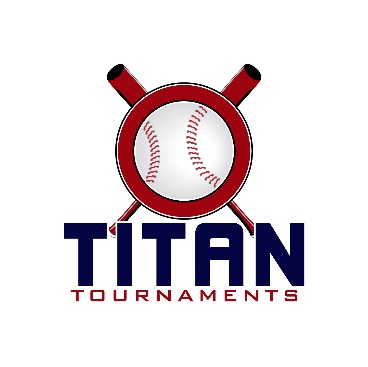 Thanks for playing ball with Titan!Roster and Waiver Forms must be submitted to the onsite director upon arrival and birth certificates must be available on site in each head coach’s folder.Director (Fields 1 thru 4) David: 601-573-3669Victor Lord Park – 175 2nd St, Winder, GADirector (Fields 6 thru 7) Allen: 770-895-5094Victor Lord Park – 82 Maynard St, Winder, GAEntry Fee: $335Sanction Fee: $35 if unpaid in 2020Admission: $7 Per SpectatorCoaches: 3 Passes Per TeamPlease check out the how much does my team owe document.Format: 2 Seeding Games & Single Elimination Bracket PlayPlease refer to pages 14-15 of our rule book for seeding procedures.
The on deck circle is on your dugout side. If you are uncomfortable with your player being that close to the batter, you may have them warm up further down the dugout, but they must remain on your dugout side.
Headfirst slides are allowed, faking a bunt and pulling back to swing is not allowed.
Runners must make an attempt to avoid contact, but do not have to slide.
Warm Up Pitches – 5 pitches between innings or 1 minute, whichever comes first.
Coaches – one defensive coach is allowed to sit on a bucket or stand directly outside of the dugout for the purpose of calling pitches. Two offensive coaches are allowed, one at third base, one at first base.
Offensive: One offensive timeout is allowed per inning.
Defensive: Three defensive timeouts are allowed during a seven inning game. On the fourth and each additional defensive timeout, the pitcher must be removed from the pitching position for the duration of the game. In the event of extra innings, one defensive timeout per inning is allowed.
An ejection will result in removal from the current game, and an additional one game suspension. Flagrant violations are subject to further suspension at the discretion of the onsite director.13U Games – Winder, GA
90 minutes finish the inning*Please be prepared to play at least 15 minutes prior to your scheduled start times*11U Games – Winder, GA
90 minutes finish the inning*Please be prepared to play at least 15 minutes prior to your scheduled start times*15U Games – Winder, GA
90 minutes finish the inning*Please be prepared to play at least 15 minutes prior to your scheduled start times*TimeFieldGroupTeamScoreTeam8:151TitanBallers3-4Gwinnett Bandits Navy8:152TitanFour Seam Baseball19-1Royals Travel Team10:001SpartanEC Impact8-7Heat10:002SpartanLumpkin Miners10-1Carolina Outlaws11:451TitanBallers2-10Four Seam Baseball11:451TitanGwinnett Bandits Navy10-1Royals Travel Team1:301SpartanEC Impact1-5Carolina Outlaws1:302SpartanLumpkin Miners4-6Heat3:151Silver Game 1Titan 3 Seed
Ballers2-8Spartan 4 Seed
EC Impact5:001Silver Game 2Spartan 3 Seed
Heat7-0Titan 4 Seed
Royals Travel Team6:451Silver Game 3Winner of Game 1
EC Impact6-7Winner of Game 2
Heat3:152Gold Game 1Titan 1 Seed
Four Seam Baseball6-10Spartan 2 Seed
Carolina Outlaws5:002Gold Game 2Spartan 1 Seed
Lumpkin Miners9-7Titan 2 Seed
Gwinnett Bandits Navy6:452Gold Game 3Winner of Game 1
Carolina Outlaws2-1Winner of Game 2
Lumpkin MinersTimeFieldGroupTeamScoreTeam8:153SeedingWalton Aces7-10No Doubt Baseball10:003SeedingDirty Dozen5-10EC Naturals10:004SeedingBodyshop Badgers1-15Covington Reds11:453SeedingWalton Aces6-13Middle GA Rebels11:454SeedingNo Doubt Baseball1-8Covington Reds1:303SeedingDirty Dozen4-15Middle GA Rebels1:304SeedingEC Naturals12-1Bodyshop Badgers3:154Silver Game 14 Seed
No Doubt10-57 Seed
Bodyshop Badgers5:004Silver Game 25 Seed
Walton Aces7-86 Seed
Dirty Dozen6:454Silver Game 3Winner of Game 1
No Doubt10-2Winner of Game 2
Dirty Dozen3:153Gold Game 12 Seed
EC Naturals3-83 Seed
Middle GA Rebels5:003Gold Game 2Winner of Game 1
Middle GA Rebels1-111 Seed
Covington RedsTimeFieldGroupTeamScoreTeam8:156SeedingLoganville Bats3-2Warrior Tribe10:006SeedingGA Select1-0Carolina Bomb Squad10:007SeedingGA Defenders8-1GA’s Finest11:456SeedingLoganville Bats1-1Vipers – Watson11:457SeedingGA Defenders5-4Warrior Tribe1:306SeedingGA Select1-10GA’s Finest1:307SeedingCarolina Bomb Squad3-2Vipers - Watson3:157Silver Game 14 Seed
GA’s Finest8-77 Seed
Warrior – Tribe5:007Silver Game 25 Seed
GA Select6-06 Seed
Vipers – Watson6:457Silver Game 3Winner of Game 1
GA’s Finest2-5Winner of Game 2
GA Select3:156Gold Game 12 Seed
Loganville Bats12-03 Seed
Carolina Bomb Squad5:006Gold Game 2Winner of Game 1
Loganville Bats1-101 Seed
GA Defenders